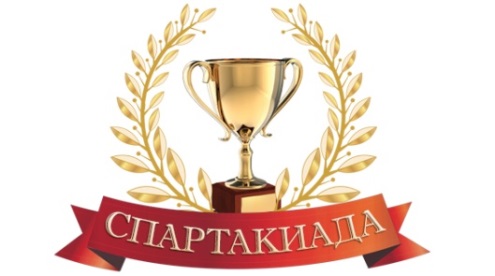       Итоги соревнований по пулевой  стрельбе           в зачет Спартакиады ГУП «ТЭК СПб»                                  2019 года  20 марта 2019г.                                                                         Место проведения:  тир «ДИНАМО»       I место    -     ПОСММ             236 очков         II место    -    ФЭИ – 2              236 очков         III место   -    Управление      236 очков         4 место    -    ФЭИ – 1              231 очко         5 место    -    ФТС                     228 очков            Аналогично правилам городских соревнований при командном равенстве очков   более высокое место занимает команда, имеющая лучшие личные результаты.              Призеры  личного  первенства (без отдельного награждения)                                          Женщины:1м –  Ганичева Вероника  (ФЭИ-2)         -  46 очков  2м –  Хусаинова  Наталья (ФЭИ-1)          -  43 очка    3м –  Бородина  Олеся  (Управление)  -  42 очка Мужчины:1м  -   Попов Николай   (ПОСММ)      -  46 очков     2м  -   Скарин Сергей  (ФЭИ-1)            -  45 очков3м  -   Ветров Андрей    (ПОСММ)     -  45 очков    Подсчет очков проводил инструктор по стрельбе - специалист тира.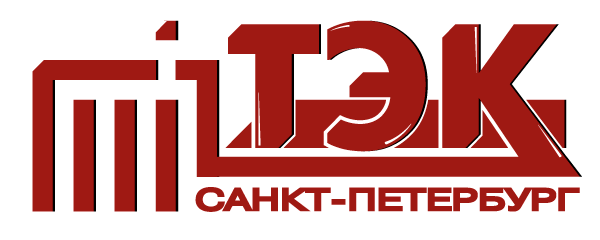 Государственное унитарное предприятие   «Топливно - энергетический комплекс Санкт-Петербурга»